Příloha č. 1část II.  Diagnostické katetry s proměnným zakřivením pro mapování s vysokým rozlišením - dekapolární pro mapování plicních žilDiagnostické katetry – Lasso mapovací katetr dekapolární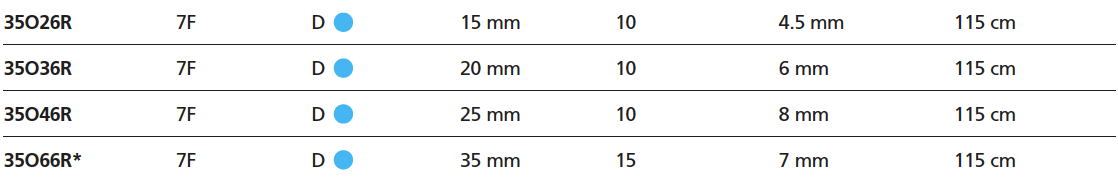 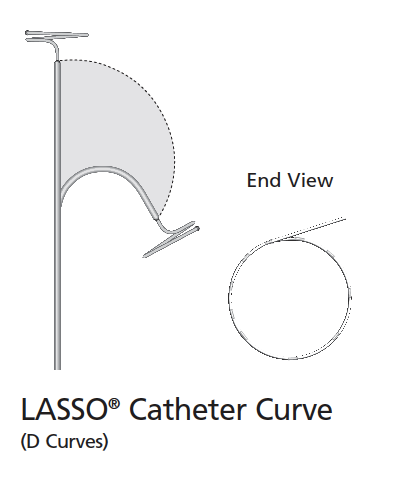 Obj.čísloVnější průměrZakřiveníprůměrPočet elektrodRozteč elektrodDélka katetru